БАШ?ОРТОСТАН  РЕСПУБЛИКА3Ы                                                    СОВЕТ СЕЛЬСКОГО ПОСЕЛЕНИЯ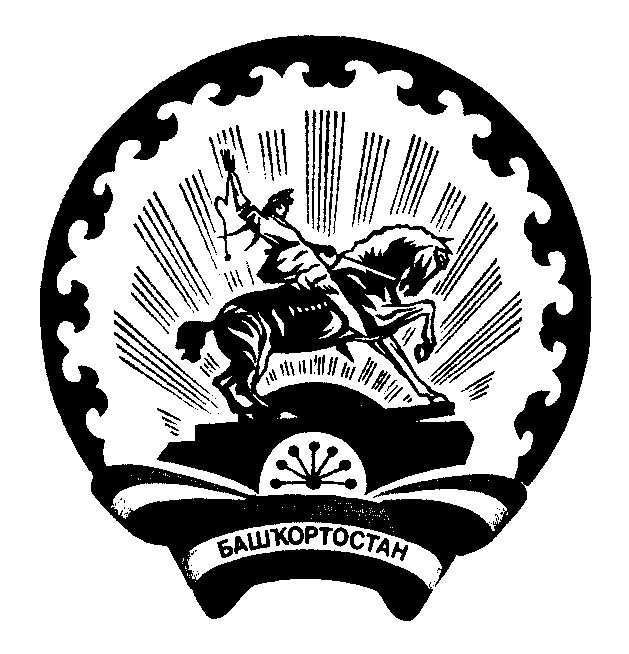 Б2Л2Б2й РАЙОНЫ МУНИЦИПАЛЬ                                                      УСЕНЬ-ИВАНОВСКИЙ СЕЛЬСОВЕТРАЙОН 292Н-ИВАНОВКА АУЫЛ                                                           МУНИЦИПАЛЬНОГО РАЙОНА БЕЛЕБЕЕВСКИЙСОВЕТЫ АУЫЛ БИЛ2М23Е СОВЕТЫ                                           РАЙОН РЕСПУБЛИКИ БАШКОРТОСТАН              01 октябрь 2021 й                      №172	01 октября 2021 гОб утверждении Положения о муниципальном лесном контроле на территории сельского поселения Усень-Ивановский сельсовет муниципального района Белебеевский район Республики БашкортостанВ соответствии со  статьей 98 Лесного кодекса  Российской Федерации, со статьей 3 Федерального закона от 31.07.2020 
№ 248-ФЗ «О государственном контроле (надзоре) и муниципальном контроле в Российской Федерации», Федеральным законом от 06.10.2003 № 131-ФЗ «Об общих принципах организации местного самоуправления в Российской Федерации» руководствуясь Уставом сельского поселения Усень-Ивановский сельсовет муниципального района Белебеевский район Республики Башкортостан, Совет сельского поселения Усень-Ивановский сельсовет муниципального района Белебеевский район Республики Башкортостан РЕШИЛ:Утвердить прилагаемое Положение о муниципальном лесном контроле на территории сельского поселения Усень-Ивановский сельсовет муниципального района Белебеевский район Республики Башкортостан. Настоящее Решение вступает в силу с 01 января 2022 года.Признать утратившим силу - решение Совета  сельского поселения Усень-Ивановский сельсовет от 26.12.2012 г. №172 «Об утверждении Положения о муниципальном лесном контроле и надзоре на территории сельского поселения Усень-Ивановский сельсовет муниципального района Белебеевский район Республики Башкортостан»-решение Совета  сельского поселения Усень-Ивановский сельсовет от 25.03.2013 г. №191 «О внесении изменений и дополнений в Решение Совета сельского поселения Усень-Ивановский сельсовет муниципального района Белебеевский район Республики Башкортостан №172 от 26.12.2012 «Об утверждении Положения о муниципальном лесном контроле и надзоре на территории сельского поселения Усень-Ивановский сельсовет муниципального района Белебеевский район Республики Башкортостан»Обнародовать настоящее решение в здании Администрации сельского поселения Усень-Ивановский сельсовет муниципального района Белебеевский район Республики Башкортостан и разместить на официальном сайте сельского поселения Усень-Ивановский сельсовет муниципального района Белебеевский район Республики Башкортостан.Контроль за исполнением настоящего решения возложить на постоянную Комиссию по развитию предпринимательства, земельным вопросам, благоустройству и экологии (Мышаков А.В.)Глава сельского поселения                                                                        А.Н. Денисов					 УтвержденоРешением Совета сельского поселения Усень-Ивановский сельсовет муниципального района Белебеевский район Республики Башкортостанот  01 октября 2021  года №172Положение о муниципальном лесном контроле на территории сельского поселения Усень-Ивановский сельсовет муниципального района Белебеевский район Республики Башкортостан Общие положения1. Настоящее Положение устанавливает порядок осуществления муниципального лесного контроля на территории сельского поселения Усень-Ивановский сельсовет муниципального района Белебеевский район Республики Башкортостан (далее – муниципальный контроль).Муниципальный контроль осуществляется посредством профилактики нарушений обязательных требований, организации и проведения контрольных мероприятий, принятия предусмотренных законодательством Российской Федерации мер по пресечению, предупреждению и (или) устранению последствий выявленных нарушений обязательных требований.2. Предметом муниципального контроля является соблюдение юридическими лицами, индивидуальными предпринимателями и гражданами в отношении лесных участков, находящихся в муниципальной собственности, требований, установленных в соответствии с Лесным Кодексом Российской Федерации, другими федеральными законами и принимаемыми в соответствии с ними иными нормативными правовыми актами Российской Федерации, законами и иными нормативными правовыми актами Республики Башкортостан в области использования, охраны, защиты, воспроизводства лесов и лесоразведения, в том числе в области семеноводства в отношении семян лесных растений (далее - обязательные требования).3. Муниципальный контроль осуществляется Администрацией сельского поселения Усень-Ивановский сельсовет муниципального района Белебеевский район Республики Башкортостан (далее – Контрольный орган). 4. От имени Контрольного органа муниципальный контроль вправе осуществлять следующие должностные лица:- Глава Администрации сельского поселения Усень-Ивановский сельсовет муниципального района Белебеевский район Республики Башкортостан;- специалист Администрации сельского поселения Усень-Ивановский сельсовет муниципального района Белебеевский район Республики Башкортостан (далее – инспектор).Должностными лицами Контрольного органа, уполномоченными на принятие решения о проведении контрольных  мероприятий, являются (далее – уполномоченные должностные лица Контрольного органа):- Глава Администрации сельского поселения Усень-Ивановский сельсовет муниципального района Белебеевский район Республики Башкортостан;5. Инспекторы, при осуществлении муниципального контроля, имеют права, обязанности и несут ответственность в соответствии с Федеральным законом от 31.07.2020 № 248-ФЗ «О государственном контроле (надзоре) и муниципальном контроле в Российской Федерации» и иными федеральными законами, нормативными правовыми актами Российской Федерации, Республики Башкортостан, муниципальными правовыми актами муниципального района Белебеевский район Республики Башкортостан.Инспектор при осуществлении муниципального контроля взаимодействует в установленном порядке с федеральными органами исполнительной власти и их территориальными органами, с органами исполнительной власти Республики Башкортостан, органами местного самоуправления, правоохранительными органами, организациями и гражданами.Уклонение контролируемого лица от проведения контрольного мероприятия или воспрепятствование его проведению влечет ответственность, установленную Федеральным законом от 31.07.2020 № 248-ФЗ «О государственном контроле (надзоре) и муниципальном контроле в Российской Федерации».6. Муниципальный контроль осуществляется в отношении граждан и организаций, деятельность, действия или результаты деятельности которых либо производственные объекты, находящиеся во владении и (или) в пользовании которых, подлежат муниципальному контролю (далее - контролируемые лица). 7. Объектами муниципального контроля (далее – объект контроля) являются:1) деятельность контролируемых лиц в сфере лесного хозяйства;2) здания, помещения, сооружения, линейные объекты, территории, включая водные, земельные и лесные участки, оборудование, устройства, предметы, материалы, транспортные средства и другие объекты, расположенные на  лесных участках, находящихся в муниципальной собственности,   которыми граждане и организации владеют и (или) пользуются и к которым предъявляются обязательные требования (далее - производственные объекты).К видам объектов муниципального контроля - деятельность контролируемых лиц в сфере лесного хозяйства относятся:использование лесов;охрана лесов;защита лесов;воспроизводство лесов и лесоразведение.К видам объектов муниципального контроля - производственные объекты, относятся:лесные участки, части лесных участков, на которых в том числе осуществляется деятельность по использованию, охране, защите, воспроизводству лесов и лесоразведению;средства предупреждения и тушения лесных пожаров;производственные объекты, в том числе стационарные объекты, оборудование, устройства, предметы, материалы, транспортные средства, связанные (задействованные) в осуществлении использования, охраны, защиты, воспроизводства лесов и лесоразведения.8. Контрольный орган осуществляет учет объектов муниципального контроля. Учет объектов контроля осуществляется путем ведения журнала учета объектов контроля, оформляемого в соответствии с типовой формой, утверждаемой Контрольным органом. Контрольный орган обеспечивает актуальность сведений об объектах контроля в журнале учета объектов контроля. При сборе, обработке, анализе и учете сведений об объектах контроля для целей их учета Контрольный орган использует информацию, представляемую ему в соответствии с нормативными правовыми актами, информацию, получаемую в рамках межведомственного взаимодействия, а также общедоступную информацию. При осуществлении учета объектов контроля на контролируемых лиц не может возлагаться обязанность по представлению сведений, документов, если иное не предусмотрено федеральными законами, а так же если соответствующие сведения, документы содержатся в государственных или муниципальных информационных ресурсах.9. К отношениям, связанным с осуществлением  муниципального контроля, организацией и проведением профилактических мероприятий, контрольных мероприятий применяются положения Лесного Кодекса Российской Федерации, Федерального закона от 31.07.2020 № 248-ФЗ «О государственном контроле (надзоре) и муниципальном контроле в Российской Федерации».10. К проведению контрольных мероприятий могут при необходимости привлекаться специалисты, эксперты, экспертные организации, в порядке, установленном Федеральным законом от 31.07.2020 № 248-ФЗ «О государственном контроле (надзоре) и муниципальном контроле в Российской Федерации».11. Информация о контрольных мероприятиях размещается в Едином реестре контрольных (надзорных) мероприятий.12. Система оценки и управления рисками при осуществлении муниципального контроля не применяется в силу части 7 статьи 22 Федеральным законом от 31.07.2020 № 248-ФЗ «О государственном контроле (надзоре) и муниципальном контроле в Российской Федерации».13. В целях оценки риска причинения вреда (ущерба) при принятии решения о проведении и выборе вида внепланового контрольного мероприятия разрабатываются и утверждаются Решением Совета сельского поселения Усень-Ивановский сельсовет муниципального района Белебеевский район Республики Башкортостан индикаторы риска нарушения обязательных требований.Перечни индикаторов риска нарушения обязательных требований размещаются на официальном сайте.14. Решения и действия (бездействие) должностных лиц, осуществляющих муниципальный контроль, могут быть обжалованы в порядке, установленном законодательством Российской Федерации.Досудебный порядок подачи жалоб, установленный главой 9 Федерального закона от 31.07.2020 № 248-ФЗ «О государственном контроле (надзоре) и муниципальном контроле в Российской Федерации», при осуществлении муниципального контроля не применяется. 15. Оценка результативности и эффективности осуществления муниципального контроля осуществляется на основании статьи 30 Федерального закона от 31.07.2020 № 248-ФЗ «О государственном контроле (надзоре) и муниципальном контроле в Российской Федерации».Профилактика рисков причинения вреда (ущерба) охраняемым законом ценностям при осуществлении муниципального контроля16. Профилактические мероприятия проводятся Контрольным органом в целях стимулирования добросовестного соблюдения обязательных требований контролируемыми лицами и направлены на снижение риска причинения вреда (ущерба), а также являются приоритетным по отношению к проведению контрольных мероприятий.17. Профилактические мероприятия осуществляются на основании ежегодной Программы профилактики рисков причинения вреда (ущерба) охраняемым законом ценностям, утверждаемой постановлением  Контрольного органа  в соответствии с Постановлением Правительства РФ от 25.06.2021 № 990 "Об утверждении Правил разработки и утверждения контрольными (надзорными) органами программы профилактики рисков причинения вреда (ущерба) охраняемым законом ценностям". Могут проводиться профилактические мероприятия, не предусмотренные программой профилактики рисков причинения вреда.18. При осуществлении муниципального контроля могут проводиться следующие виды профилактических мероприятий:   1) информирование;   2) консультирование;           3) объявление предостережения.          19. Информирование осуществляется посредством размещения сведений, предусмотренных частью 3 статьи 46 Федерального закона от 31.07.2020 № 248-ФЗ «О государственном контроле (надзоре) и муниципальном контроле в Российской Федерации» на официальном сайте Контрольного органа в сети «Интернет»:  http://усень-ивановский.рф/ (далее – официальный сайт), в средствах массовой информации, через личные кабинеты контролируемых лиц в государственных информационных системах (при их наличии) и в иных формах.Размещенные сведения на указанном официальном сайте поддерживаются в актуальном состоянии и обновляются в срок не позднее 5 рабочих дней с момента их изменения.Должностные лица, ответственные за размещение информации, предусмотренной настоящим Положением, определяются распоряжением Контрольного органа.20. Консультирование контролируемых лиц и их представителей осуществляется по обращениям контролируемых лиц и их представителей по вопросам, связанным с организацией и осуществлением муниципального контроля:1) организация и осуществление муниципального контроля;2) порядок осуществления профилактических, контрольных мероприятий, установленных настоящим положением.3) обязательные требования. Консультирование осуществляется без взимания платы.Консультирование контролируемых лиц и их представителей осуществляется:1) в виде устных разъяснений по телефону, посредством видео-конференц-связи, на личном приеме либо в ходе проведения профилактического мероприятия, контрольного мероприятия;2) посредством размещения на официальном сайте письменного разъяснения по однотипным обращениям (более 5 однотипных обращений) контролируемых лиц и их представителей, подписанного уполномоченным должностным лицом Контрольного органа.Время консультирования не должно превышать 15 минут.Личный прием граждан проводится Главой Администрации сельского поселения Усень-Ивановский сельсовет  муниципального района Белебеевский район Республики Башкортостан, инспектором. Информация о месте приема, а также об установленных для приема днях и часах размещается на официальном сайте.Контрольный орган не предоставляет контролируемым лицам и их представителям в письменной форме информацию по вопросам устного консультирования. 	Консультирование в письменной форме осуществляется в сроки, установленные Федеральным законом от 02.05.2006 № 59-ФЗ «О порядке рассмотрения обращений граждан Российской Федерации», в следующих случаях:1) контролируемым лицом представлен письменный запрос о предоставлении письменного ответа по вопросам консультирования;2) за время консультирования предоставить ответ на поставленные вопросы невозможно;3) ответ на поставленные вопросы требует дополнительного запроса сведений от органов власти или иных лиц.Если поставленные во время консультирования вопросы не относятся к сфере муниципального контроля даются необходимые разъяснения по обращению в соответствующие органы власти или к соответствующим должностным лицам.Контрольный орган осуществляет учет консультирований, который проводится посредством внесения соответствующей записи в журнал консультирования, форма которого утверждается Контрольным органом.При проведении консультирования во время контрольных мероприятий запись о проведенной консультации отражается в акте контрольного мероприятия.21. Контрольный орган объявляет контролируемому лицу предостережение о недопустимости нарушения обязательных требований (далее – предостережение) при наличии у Контрольного органа сведений о готовящихся нарушениях обязательных требований или признаках нарушений обязательных требований и (или) в случае отсутствия подтвержденных данных о том, что нарушение обязательных требований причинило вред (ущерб) охраняемым законом ценностям либо создало угрозу причинения вреда (ущерба) охраняемым законом ценностям, и предлагает принять меры по обеспечению соблюдения обязательных требований и уведомить об этом в установленный в таком предостережении срок.Предостережение составляется по типовой форме, утвержденной приказом Минэкономразвития России от 31.03.2021 № 151 «О типовых формах документов, используемых контрольным (надзорным) органом». Контрольный орган осуществляет учет объявленных предостережений в журнале учёта объявленных предостережений с присвоением регистрационного номера и использует соответствующие данные для проведения иных профилактических мероприятий и контрольных мероприятий.Контролируемое лицо вправе в течение 10 рабочих дней со дня получения предостережения подать в Контрольный орган возражение в отношении указанного предостережения.В возражении контролируемым лицом указываются:а) наименование Контрольного органа, в который направляется возражение;б) наименование юридического лица, либо фамилия, имя, отчество (при наличии) индивидуального предпринимателя или гражданина, а также номер контактного телефона, адрес электронной почты и почтовый адрес, по которым должен быть отправлен ответ контролируемому лицу;в) дата и номер предостережения, направленного в адрес контролируемого лица;г) обоснование позиции в отношении указанных в предостережении действий (бездействия) контролируемого лица, которые приводят или могут привести к нарушению обязательных требований,д) дата получения предостережения контролируемым лицом;е) личная подпись и дата.	Возражения направляются контролируемым лицом в электронной форме на адрес электронной почты Контрольного органа, либо в бумажном виде почтовым отправлением или иными указанными в предостережении способами.Повторное направление возражения по тем же основаниям не допускается. Поступившее в Контрольный орган возражение по тем же основаниям подлежит оставлению без рассмотрения, о чем контролируемое лицо уведомляется посредством направления соответствующего уведомления на адрес электронной почты или иным доступным и соответствующим требованиям законодательства способом.Контрольный орган в течение 20 рабочих дней со дня регистрации возражения:           1) обеспечивает объективное, всестороннее и своевременное рассмотрение возражения, в случае необходимости - с участием контролируемого лица, направившего возражение, или его уполномоченного представителя;           2) при необходимости запрашивает документы и материалы в других государственных органах, органах местного самоуправления;           3) по результатам рассмотрения возражения принимает меры, направленные на восстановление или защиту нарушенных прав и законных интересов контролируемого лица.По результатам рассмотрения возражения Контрольный орган принимает одно из следующих решений:          1) удовлетворяет возражение в форме отмены объявленного предостережения;          2) отказывает в удовлетворении возражения.Мотивированный ответ о результатах рассмотрения возражения Контрольный орган направляет контролируемому лицу, подавшему возражение, не позднее пяти рабочих дней со дня принятия решения, в письменной форме и (или) по его желанию в электронной форме.Порядок организации муниципального контроля22. В рамках осуществления муниципального контроля при взаимодействии с контролируемым лицом проводятся следующие контрольные мероприятия:1) инспекционный визит;2) документарная проверка;3) выездная проверка.Без взаимодействия с контролируемым лицом проводятся следующие контрольные мероприятия (далее - контрольные мероприятия без взаимодействия):- наблюдение за соблюдением обязательных требований (мониторинг безопасности);- выездное обследование.При осуществлении муниципального контроля взаимодействием с контролируемыми лицами являются:встречи, телефонные и иные переговоры (непосредственное взаимодействие) между инспектором и контролируемым лицом или его представителем;запрос документов, иных материалов;присутствие инспектора в месте осуществления деятельности контролируемого лица (за исключением случаев присутствия инспектора на общедоступных производственных объектах). 23. В соответствии с частью 2 статьи 61 Федерального закона от 31.07.2020 № 248-ФЗ «О государственном контроле (надзоре) и муниципальном контроле в Российской Федерации» плановые контрольные мероприятия при осуществлении муниципального контроля не проводятся.24. Внеплановые контрольные мероприятия проводятся при наличии оснований, предусмотренных пунктами 1, 3, 4, 5 части 1 статьи 57 Федерального закона от 31.07.2020 № 248-ФЗ «О государственном контроле (надзоре) и муниципальном контроле в Российской Федерации».25. Для проведения контрольного мероприятия, предусматривающего взаимодействие с контролируемым лицом, а также документарной проверки принимается решение Контрольного органа (далее - решение о проведении контрольного мероприятия), в котором указываются сведения, предусмотренные частью 1 статьи 64 Федерального закона от 31.07.2020 № 248-ФЗ «О государственном контроле (надзоре) и муниципальном контроле в Российской Федерации». Решение о проведении контрольного мероприятия оформляется согласно типовой форме, утвержденной приказом Минэкономразвития России от 31.03.2021 № 151 «О типовых формах документов, используемых контрольным (надзорным) органом» в соответствии с видом контрольного мероприятия и подписывается уполномоченными должностными лицами Контрольного органа. В решении о проведении внепланового контрольного мероприятия устанавливается конкретный вид и содержание внепланового контрольного мероприятия (перечень контрольных действий).  	26. Контрольные мероприятия без взаимодействия проводятся инспекторами на основании заданий уполномоченных должностных лиц Контрольного органа, включая задания, содержащиеся в планах работы контрольного органа, в том числе в случаях, установленных Федеральным законом от 31.07.2020 № 248-ФЗ «О государственном контроле (надзоре) и муниципальном контроле в Российской Федерации». 27. Согласование с органами прокуратуры внеплановых контрольных мероприятий проводится в порядке, установленном Приказом Генпрокуратуры России от 02.06.2021 № 294 "О реализации Федерального закона от 31.07.2020 N 248-ФЗ "О государственном контроле (надзоре) и муниципальном контроле в Российской Федерации". Если основанием для проведения внепланового контрольного мероприятия являются сведения о непосредственной угрозе причинения вреда (ущерба) охраняемым законом ценностям, Контрольный орган для принятия неотложных мер по ее предотвращению и устранению приступает к проведению внепланового контрольного мероприятия незамедлительно (в течение двадцати четырех часов после получения соответствующих сведений) с извещением об этом органа прокуратуры по месту нахождения объекта контроля посредством направления в тот же срок документов, предусмотренных частью 5 статьи 66 Федерального закона от 31.07.2020 № 248-ФЗ «О государственном контроле (надзоре) и муниципальном контроле в Российской Федерации». В этом случае уведомление контролируемого лица о проведении внепланового контрольного мероприятия может не проводиться.28. При проведении контрольного мероприятия, предусматривающего взаимодействие с контролируемым лицом (его представителем) в месте осуществления деятельности контролируемого лица, контролируемому лицу (его представителю) инспектором предъявляются служебное удостоверение, заверенная печатью бумажная копия либо решение о проведении контрольного мероприятия в форме электронного документа, подписанного квалифицированной электронной подписью, а также сообщается учетный номер контрольного мероприятия в едином реестре контрольных (надзорных) мероприятий.29. Контрольные мероприятия, за исключением контрольных мероприятий без взаимодействия, проводятся путем совершения инспектором и лицами, привлекаемыми к проведению контрольного мероприятия, контрольных действий в порядке, установленном Федеральным законом от 31.07.2020 № 248-ФЗ «О государственном контроле (надзоре) и муниципальном контроле в Российской Федерации».30. Случаями, при наступлении которых индивидуальный предприниматель, гражданин, являющиеся контролируемыми лицами, вправе в соответствии с частью 8 статьи 31 Федерального закона от 31.07.2020 № 248-ФЗ «О государственном контроле (надзоре) и муниципальном контроле в Российской Федерации», представить в Контрольный орган информацию о невозможности присутствия при проведении контрольного мероприятия являются:1) нахождение на стационарном лечении в медицинском учреждении;2) нахождение за пределами Российской Федерации;3) нахождения в служебной командировке;4) административный арест;5) избрание в отношении подозреваемого в совершении преступления физического лица меры пресечения в виде: подписки о невыезде и надлежащем поведении, запрете определенных действий, заключения под стражу, домашнего ареста. Информация лица должна содержать:а) описание обстоятельств непреодолимой силы и их продолжительность;б) сведения о причинно-следственной связи между возникшими обстоятельствами непреодолимой силы и невозможностью либо задержкой присутствия при проведении контрольного мероприятия;в) указание на срок, необходимый для устранения обстоятельств, препятствующих присутствию при проведении контрольного) мероприятия.При предоставлении указанной информации проведение контрольного  мероприятия переносится Контрольным органом на срок, необходимый для устранения обстоятельств, послуживших поводом для данного обращения индивидуального предпринимателя, гражданина.31. Для фиксации инспектором и лицами, привлекаемыми к совершению контрольных действий, доказательств нарушений обязательных требований могут использоваться фотосъемка, аудио- и видеозапись, иные способы фиксации доказательств, за исключением случаев фиксации:1) сведений, отнесенных законодательством Российской Федерации к государственной тайне;2) объектов, территорий, которые законодательством Российской Федерации отнесены к режимным и особо важным объектам.Фотографии, аудио- и видеозаписи, используемые для фиксации доказательств, должны позволять однозначно идентифицировать объект фиксации, отражающий нарушение обязательных требований, время фиксации объекта. Фотографии, аудио- и видеозаписи, используемые для доказательств нарушений обязательных требований, прикладываются к акту контрольного  мероприятия.Контрольные мероприятия32. Инспекционный визит проводится по месту нахождения (осуществления деятельности) контролируемого лица (его филиалов, представительств, обособленных структурных подразделений) либо объекта надзора путем взаимодействия с конкретным контролируемым лицом и (или) владельцем (пользователем) производственного объекта.Инспекционный визит проводится без предварительного уведомления контролируемого лица.Срок проведения инспекционного визита в одном месте осуществления деятельности либо на одном производственном объекте (территории) не может превышать один рабочий день.Контролируемые лица или их представители обязаны обеспечить беспрепятственный доступ инспектора в здания, сооружения, помещения.В ходе инспекционного визита могут совершаться следующие контрольные действия:осмотр;опрос;получение письменных объяснений;инструментальное обследование;истребование документов, которые в соответствии с обязательными требованиями должны находиться в месте нахождения (осуществления деятельности) контролируемого лица (его филиалов, представительств, обособленных структурных подразделений) либо объекта контроля.Внеплановый инспекционный визит может проводиться только по согласованию с органами прокуратуры, за исключением случаев его проведения в соответствии с пунктами 3-5 части 1 статьи 57 и частью 12 статьи 66 Федерального закона от 31.07.2020 № 248-ФЗ «О государственном контроле (надзоре) и муниципальном контроле в Российской Федерации».33. Под документарной проверкой понимается контрольное мероприятие, которое проводится по месту нахождения Контрольного органа и предметом которого являются исключительно сведения, содержащиеся в документах контролируемых лиц, устанавливающих их организационно-правовую форму, права и обязанности, а также документы, используемые при осуществлении их деятельности и связанные с исполнением ими обязательных требований и решений контрольного органа.Срок проведения документарной проверки не может превышать десять рабочих дней. В указанный срок не включается период с момента:1) направления Контрольным органом контролируемому лицу требования представить необходимые для рассмотрения в ходе документарной проверки документы до момента представления указанных в требовании документов в Контрольный орган;2) период с момента направления контролируемому лицу информации Контрольного органа:о выявлении ошибок и (или) противоречий в представленных контролируемым лицом документах;о несоответствии сведений, содержащихся в представленных документах, сведениям, содержащимся в имеющихся у Контрольного органа документах и (или) полученным при осуществлении муниципального контроля, и требования представить необходимые пояснения в письменной форме до момента представления указанных пояснений в Контрольный орган.В ходе документарной проверки рассматриваются документы контролируемых лиц, имеющиеся в распоряжении Контрольного органа, результаты предыдущих контрольных мероприятий, материалы рассмотрения дел об административных правонарушениях и иные документы о результатах осуществления в отношении этого контролируемого лица муниципального контроля.В ходе документарной проверки могут совершаться следующие контрольные действия:1) истребование документов;2) получение письменных объяснений;3) экспертиза.В ходе проведения контрольного мероприятия инспектор вправе предъявить (направить) контролируемому лицу требование о представлении необходимых и (или) имеющих значение для проведения оценки соблюдения контролируемым лицом обязательных требований документов и (или) их копий, в том числе материалов фотосъемки, аудио- и видеозаписи, информационных баз, банков данных, а также носителей информации.Контролируемое лицо течение десяти рабочих дней со дня получения данного требования, направляет истребуемые документы в Контрольный орган либо незамедлительно ходатайством в письменной форме уведомляет инспектора о невозможности предоставления документов в установленный срок с указанием причин и срока, в течение которого контролируемое лицо может представить истребуемые документы.Доступ к материалам фотосъемки, аудио- и видеозаписи, информационным базам, банкам данных, а также носителям информации предоставляется в форме логина и пароля к ним с правами просмотра и поиска информации, необходимой для осуществления контрольных мероприятий на срок проведения документарной проверки. Письменные объяснения могут быть запрошены инспектором от контролируемого лица или его представителя, свидетелей.Указанные лица предоставляют инспектору письменные объяснения в свободной форме не позднее двух рабочих дней до даты завершения проверки.Письменные объяснения оформляются путем составления письменного документа в свободной форме.Инспектор вправе собственноручно составить письменные объяснения со слов должностных лиц или работников организации, гражданина, являющихся контролируемыми лицами, их представителей, свидетелей. В этом случае указанные лица знакомятся с объяснениями, при необходимости дополняют текст, делают отметку о том, что инспектор с их слов записал верно, и подписывают документ, указывая дату и место его составления. Экспертиза осуществляется экспертом или экспертной организацией по поручению Контрольного органа.Экспертиза может осуществляться как по месту нахождения (осуществления деятельности) контролируемого лица (его филиалов, представительств, обособленных структурных подразделений) непосредственно в ходе проведения контрольного мероприятия, так и по месту осуществления деятельности эксперта или экспертной организации.Время осуществления экспертизы зависит от вида экспертизы и устанавливается индивидуально в каждом конкретном случае по соглашению между Контрольным органом и экспертом или экспертной организацией.Результаты экспертизы оформляются экспертным заключением по форме, утвержденной Контрольным органом. 34. Выездная проверка проводится посредством взаимодействия с конкретным контролируемым лицом, владеющим производственными объектами и (или) использующим их, в целях оценки соблюдения таким лицом обязательных требований, а также оценки выполнения решений контрольного органа.Контрольный орган уведомляет контролируемое лицо о проведении выездной проверки не позднее чем за двадцать четыре часа до ее начала путем направления контролируемому лицу копии решения о проведении выездной проверки.Выездная проверка проводится по месту нахождения (осуществления деятельности) контролируемого лица (его филиалов, представительств, обособленных структурных подразделений).Выездная проверка может проводиться с использованием средств дистанционного взаимодействия, в том числе посредством аудио- или видеосвязи.Выездная проверка проводится в случае, если не представляется возможным:1) удостовериться в полноте и достоверности сведений, которые содержатся в находящихся в распоряжении Контрольного органа или в запрашиваемых им документах и объяснениях контролируемого лица;2) оценить соответствие деятельности, действий (бездействия) контролируемого лица и (или) принадлежащих ему и (или) используемых им объектов контроля обязательным требованиям без выезда на место нахождения (осуществления деятельности) контролируемого лица (его филиалов, представительств, обособленных структурных подразделений) либо объекта контроля и совершения необходимых контрольных действий, предусмотренных в рамках иного вида контрольных  мероприятий.	Внеплановая выездная проверка может проводиться только по согласованию с органами прокуратуры, за исключением случаев ее проведения в соответствии с пунктами 3-5 и частью 12 статьи 66 Федерального закона от 31.07.2020 № 248-ФЗ «О государственном контроле (надзоре) и муниципальном контроле в Российской Федерации».Срок проведения выездной проверки не может превышать десять рабочих дней. В отношении одного субъекта малого предпринимательства общий срок взаимодействия в ходе проведения выездной проверки не может превышать пятьдесят часов для малого предприятия и пятнадцать часов для микропредприятия. Срок проведения выездной проверки в отношении организации, осуществляющей свою деятельность на территориях нескольких субъектов Российской Федерации, устанавливается отдельно по каждому филиалу, представительству, обособленному структурному подразделению организации или производственному объекту. В ходе выездной проверки могут совершаться следующие контрольные действия:осмотр;досмотр;опрос;получение письменных объяснений;истребование документов;инструментальное обследование;экспертиза.35. Наблюдение за соблюдением обязательных требований (мониторинг безопасности) осуществляется инспектором путем анализа данных об объектах контроля, имеющихся у Контрольного органа, в том числе данных, которые поступают в ходе межведомственного информационного взаимодействия, предоставляются контролируемыми лицами в рамках исполнения обязательных требований, а также данных, содержащихся в государственных и муниципальных информационных системах, данных из сети «Интернет», иных общедоступных данных, а также данных полученных с использованием работающих в автоматическом режиме технических средств фиксации правонарушений, имеющих функции фото- и киносъемки, видеозаписи. При наблюдении за соблюдением обязательных требований (мониторинге безопасности) на контролируемых лиц не возлагаются обязанности, не установленные обязательными требованиями.Если в ходе наблюдения за соблюдением обязательных требований (мониторинга безопасности) выявлены факты причинения вреда (ущерба) или возникновения угрозы причинения вреда (ущерба) охраняемым законом ценностям, сведения о нарушениях обязательных требований, о готовящихся нарушениях обязательных требований или признаках нарушений обязательных требований, Контрольным органом могут быть приняты следующие решения:1) решение о проведении внепланового контрольного (надзорного) мероприятия в соответствии со статьей 60 Федерального закона от 31.07.2020 № 248-ФЗ «О государственном контроле (надзоре) и муниципальном контроле в Российской Федерации»;2) решение об объявлении предостережения;3) решение о выдаче предписания об устранении выявленных нарушений в порядке, предусмотренном пунктом 1 части 2 статьи 90 Федерального закона от 31.07.2020 № 248-ФЗ «О государственном контроле (надзоре) и муниципальном контроле в Российской Федерации», в случае указания такой возможности в федеральном законе о виде контроля, законе субъекта Российской Федерации о виде контроля;4) решение, закрепленное в федеральном законе о виде контроля, законе субъекта Российской Федерации о виде контроля в соответствии с частью 3 статьи 90 Федерального закона от 31.07.2020 № 248-ФЗ «О государственном контроле (надзоре) и муниципальном контроле в Российской Федерации», в случае указания такой возможности в федеральном законе о виде контроля, законе субъекта Российской Федерации о виде контроля.36. Выездное обследование проводится без взаимодействия с контролируемым лицом и без его информирования в целях оценки соблюдения контролируемыми лицами обязательных требований.	В ходе выездного обследования инспектор может осуществлять осмотр общедоступных (открытых для посещения неограниченным кругом лиц) производственных объектов. 	Срок проведения выездного обследования одного объекта (нескольких объектов, расположенных в непосредственной близости друг от друга) не может превышать один рабочий день.По результатам проведения выездного обследования не могут быть приняты решения, предусмотренные пунктами 1 и 2 части 2 статьи 90 Федерального закона от 31.07.2020 № 248-ФЗ «О государственном контроле (надзоре) и муниципальном контроле в Российской Федерации».Результаты контрольного мероприятия37. Результаты контрольного мероприятия оформляются в порядке, установленном статьей 87 Федерального закона от 31.07.2020 № 248-ФЗ «О государственном контроле (надзоре) и муниципальном контроле в Российской Федерации».По окончании проведения контрольного мероприятия, предусматривающего взаимодействие с контролируемым лицом, инспектор составляет акт контрольного мероприятия (далее – акт) по форме, утвержденной приказом Минэкономразвития России от 31.03.2021 № 151 «О типовых формах документов, используемых контрольным (надзорным) органом» в соответствии с видом контрольного мероприятия. Оформление акта производится на месте проведения контрольного (надзорного) мероприятия в день окончания проведения такого мероприятия, если иной порядок оформления акта не установлен Правительством Российской Федерации.Акт контрольного мероприятия, проведение которого было согласовано органами прокуратуры, направляется в органы прокуратуры посредством единого реестра контрольных (надзорных) мероприятий непосредственно после его оформления.В случае отсутствия выявленных нарушений обязательных требований при проведении контрольного мероприятия сведения об этом вносятся в единый реестр контрольных (надзорных) мероприятий. Инспектор вправе выдать рекомендации по соблюдению обязательных требований, провести иные мероприятия, направленные на профилактику рисков причинения вреда (ущерба) охраняемым законом ценностям.В случае если по результатам проведения контрольного мероприятия выявлено нарушение обязательных требований, в акте указывается, какое именно обязательное требование нарушено, каким нормативным правовым актом и его структурной единицей оно установлено. В случае устранения выявленного нарушения до окончания проведения контрольного мероприятия, предусматривающего взаимодействие с контролируемым лицом, в акте указывается факт его устранения.Документы, иные материалы, являющиеся доказательствами нарушения обязательных требований, приобщаются к акту.38. Контрольный орган в случае выявления при проведении контрольного мероприятия нарушений контролируемым лицом обязательных требований в пределах полномочий, предусмотренных законодательством Российской Федерации,  обязан:1) выдать после оформления акта контрольного мероприятия контролируемому лицу предписание об устранении выявленных нарушений обязательных требований (далее – предписание) с указанием разумных сроков их устранения и (или) о проведении мероприятий по предотвращению причинения вреда (ущерба) охраняемым законом ценностям, а также других мероприятий, предусмотренных федеральным законом о виде контроля;2) незамедлительно принять предусмотренные законодательством Российской Федерации меры по недопущению причинения вреда (ущерба) охраняемым законом ценностям или прекращению его причинения вплоть до обращения в суд с требованием о запрете эксплуатации (использования) зданий, строений, сооружений, помещений, оборудования, транспортных средств и иных подобных объектов и о доведении до сведения граждан, организаций любым доступным способом информации о наличии угрозы причинения вреда (ущерба) охраняемым законом ценностям и способах ее предотвращения в случае, если при проведении  контрольного мероприятия установлено, что деятельность гражданина, организации, владеющих и (или) пользующихся объектом контроля, эксплуатация (использование) ими зданий, строений, сооружений, помещений, оборудования, транспортных средств и иных подобных объектов, производимые и реализуемые ими товары, выполняемые работы, оказываемые услуги представляют непосредственную угрозу причинения вреда (ущерба) охраняемым законом ценностям или что такой вред (ущерб) причинен;3) при выявлении в ходе контрольного мероприятия признаков преступления или административного правонарушения направить соответствующую информацию в государственный орган в соответствии со своей компетенцией или при наличии соответствующих полномочий принять меры по привлечению виновных лиц к установленной законом ответственности;4) принять меры по осуществлению контроля за устранением выявленных нарушений обязательных требований, предупреждению нарушений обязательных требований, предотвращению возможного причинения вреда (ущерба) охраняемым законом ценностям, при неисполнении предписания в установленные сроки принять меры по обеспечению его исполнения вплоть до обращения в суд с требованием о принудительном исполнении предписания, если такая мера предусмотрена законодательством;5) рассмотреть вопрос о выдаче рекомендации по соблюдению обязательных требований, проведении иных мероприятий, направленных на профилактику рисков причинения вреда (ущерба) охраняемым законом ценностям.Предписание оформляется по форме,  утверждённой Контрольным органом.Контролируемое лицо до истечения срока исполнения предписания уведомляет Контрольный орган об исполнении предписания с приложением документов и сведений, подтверждающих устранение выявленных нарушений обязательных требований.По истечении срока исполнения контролируемым лицом предписания либо при представлении контролируемым лицом до истечения указанного срока документов и сведений, представление которых установлено указанным решением, либо в случае получения информации в рамках наблюдения за соблюдением обязательных требований (мониторинга безопасности) контрольный орган оценивает исполнение решения на основании представленных документов и сведений, полученной информации. В случае исполнения контролируемым лицом предписания Контрольный орган направляет контролируемому лицу уведомление об исполнении предписания.Если указанные документы и сведения контролируемым лицом не представлены или на их основании либо на основании информации, полученной в рамках наблюдения за соблюдением обязательных требований (мониторинга безопасности), невозможно сделать вывод об исполнении решения, Контрольный орган оценивает исполнение указанного решения путем проведения инспекционного визита или документарной проверки.В случае, если проводится оценка исполнения решения, принятого по итогам выездной проверки, допускается проведение выездной проверки.В случае, если по итогам проведения контрольного мероприятия,  Контрольным органом будет установлено, что решение не исполнено или исполнено ненадлежащим образом, он вновь выдает контролируемому лицу предписание, с указанием новых сроков его исполнения. При неисполнении предписания в установленные сроки Контрольный орган принимает меры по обеспечению его исполнения вплоть до обращения в суд с требованием о принудительном исполнении предписания, если такая мера предусмотрена законодательством.Заключительные положения 39. Настоящее положение вступает в силу с 1 января 2022 года. 40. Ключевые  показатели  муниципального контроля  и  их  целевые  значения,  индикативные показатели  муниципального  контроля  утверждаются  Советом сельского поселения Усень-Ивановский сельсовет муниципального района Белебеевский район Республики Башкортостан и вводятся в действие с 1 марта 2022 года в соответствии с  частью 5 статьи 30 Федерального закона от 31.07.2020 № 248-ФЗ «О государственном контроле (надзоре) и муниципальном контроле в Российской Федерации».41. До 31 декабря 2023 года подготовка Контрольным органом в ходе осуществления муниципального контроля документов, информирование контролируемых лиц о совершаемых должностными лицами Контрольного органа действиях и принимаемых решениях, обмен документами и сведениями с контролируемыми лицами могут осуществляется на бумажном носителе с  использованием  почтовой связи  в  случае  невозможности  информирования  контролируемого  лица  в электронной форме либо по запросу контролируемого лица. Контрольный орган в срок, не превышающий десяти рабочих дней со дня поступления такого запроса, направляет контролируемому лицу указанные документы и (или) сведения.КАРАРРЕШЕНИЕ